2019 MAPP2Health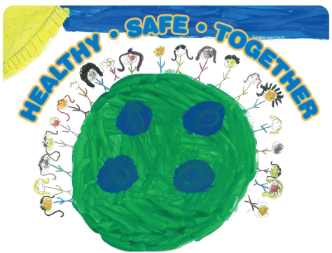 MAPP Data and Evaluation Committee AgendaFriday, February 8, 2019, 9:00–10:30amCity Space on the Downtown Mall, 100 5th Street NE, Charlottesville, VA 22902Our MAPP Vision: Together we support equitable access to resources for a healthy, safe community.Our MAPP Values:9:00 PM	Introductions & Welcome – Aaron Pannone 9:05 PM	Unnatural Causes Documentary – Putnam Ivey de CortezTrailer Kim Anderson’s StoryLiving in Disadvantaged Neighborhoods is Bad for Your Health9:20 PM	Data & Health Equity Discussion – Putnam Ivey de Cortez / Aaron PannoneWhat data do you need that you don’t have? / What are some examples of local data that is not currently available (or accessible to your organization) that would be most helpful to your work? What data is missing that would best highlight equity/inequities in our community?What would you like to see this group accomplish? Is there anything we should add to the charter?10:00 AM	HUMAINS Presentation – Titus Castens, Albemarle Fire & Rescue10:20 PM	Meeting Recap Next Steps – Aaron PannoneWould anyone like to present on their data to the group? Projects they’re working on? 10:30 AM 	AdjournNext meeting: Friday, March 8, 20199:00-10:30amCity Space on the Downtown Mall100 5th Street NE, Charlottesville, VA 22902AccountabilityRespectInclusivityTeamwork